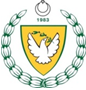 	  27 Kasım 2020 Cuma Tarım Dairesi İthal ve Yerli Numune Sonuçları Tablosu:	 	 	  	İsim	Yerli/ithal	Ürün	Analiz Sonucu1	SVS Tic. Ltd.	İthal	Elma Stk	Temiz2	SVS Tic. Ltd.	İthal	Elma Golden	Temiz3	SVS Tic. Ltd.	İthal	Çeri Domates	Temiz4	SVS Tic. Ltd.	İthal	Ankara Armut	Temiz5	SVS Tic. Ltd.	İthal	Elma Granny Smith	Temiz6	SVS Tic. Ltd.	İthal	Armut Deveci	Temiz7	Holly Grains Ltd.	İthal	Ayçiçek Küsbesi	Temiz8	Nuri Ersoy Ltd.	İthal	Armut Ankara	Temiz		 9	Nuri Ersoy Ltd.	İthal	Armut Deveci	Temiz10	Nuri Ersoy Ltd.	İthal	Armut Santa Maria	Temiz11	Nuri Ersoy Ltd.	İthal	Elma Arapkızı	Temiz12	Onbaşı İşl. Ltd.	İthal	Armut Santa Maria	Temiz13	Onbaşı İşl. Ltd.	İthal	Armut Deveci	Temiz14	Halil Kasap Paz.	İthal	Elma Stk	Temiz15	Halil Kasap Paz.	İthal	Armut Santa Maria	Temiz16	Halil Kasap Paz.	İthal	Armut Deveci	Temiz17	Halil Kasap Paz.	İthal	Elma Gala	Temiz18	SVS Tic. Ltd.	İthal	Elma Stk	Temiz19	SVS Tic. Ltd.	İthal	Çeri Domates	Temiz20	SVS Tic. Ltd.	İthal	Siyah Üzüm	Temiz21	SVS Tic. Ltd.	İthal	Verigo Üzüm	Temiz22	SVS Tic. Ltd.	İthal	Sultani Üzüm	Temiz23	Saime Yarkın	Güzelyurt	Hıyar	Temiz24	Mehmet Gence	Güzelyurt	Hıyar	Temiz25	Candan Basma	Yeniboğaziçi	Alabaş	Temiz26	Ergün Soyal	Mormenekşe	Kereviz	Temiz27	Hürü Özer	Mormenekşe	Kabak	Hasat Erteleme28	Fatma Muhtaroğlu	Atlılar	Kereviz	Temiz29	Bekir Ercen	Yeniboğaziçi	Domates	Temiz30	Kamuran Arkoy	Çayönü	Golyandro	Temiz31	Kamuran Arkoy	Çayönü	Pancar	Temiz32	Ahmet Begeç	Tatlısu	Ayşe Kadın Fasülye	Temiz33	Adem Çil	Tatlısu	Patlıcan	Temiz34	Adem Çil	Tatlısu	Domates	Temiz35	Adem Çil	Tatlısu	Çeri Domates	Temiz